企業會財 必修部分 —營商環境課題 C01：香港的營商環境 —全球一體化對商業的影響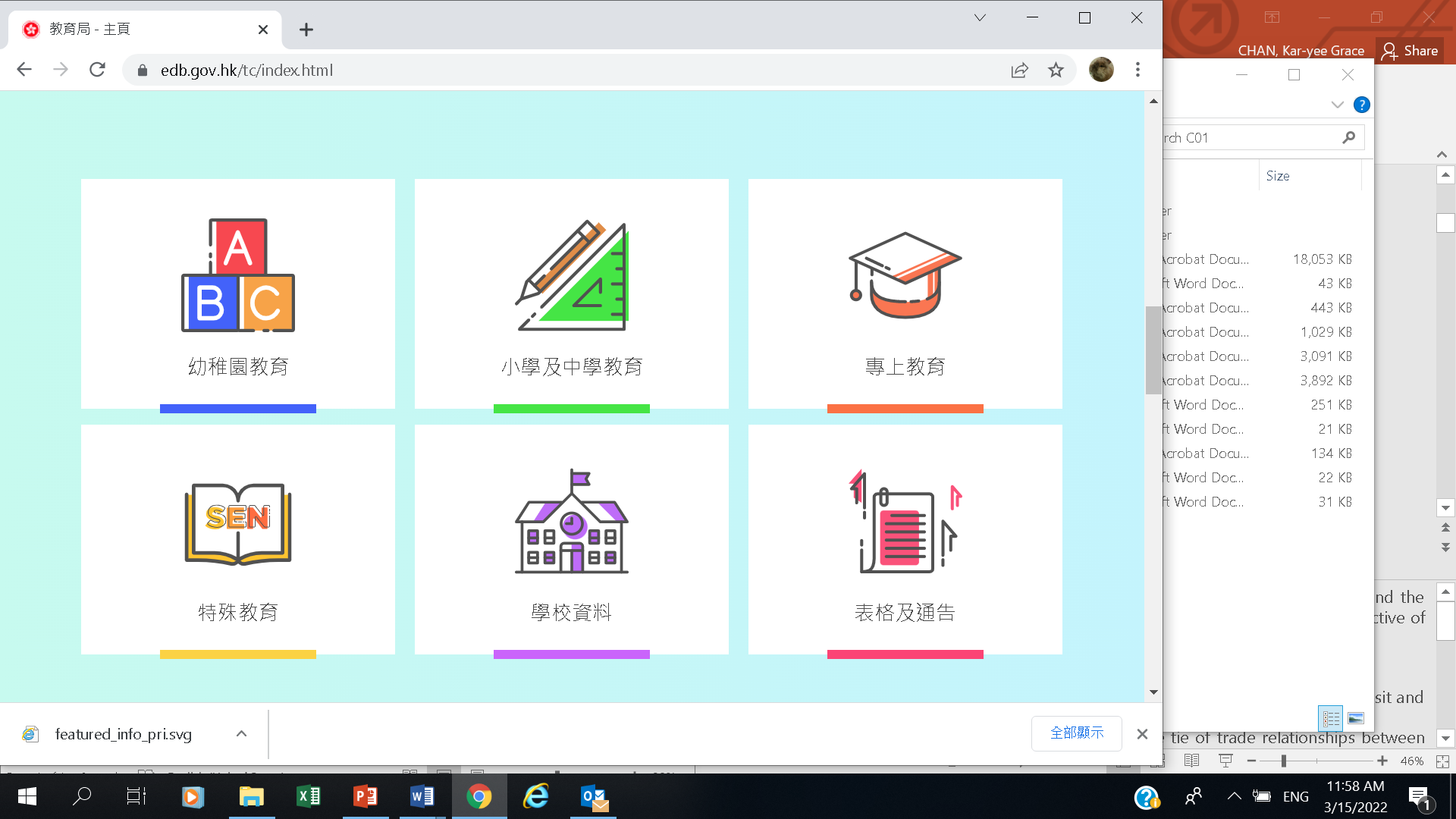 學生必須—按下列各項，瀏覽以下網頁，從而對四間大型企業的業務掌握基本概念：它們的總公司位於哪裏它們的分公司位於哪裏生產什麼怎樣生產為誰生產在哪裏生產(2)  完成學生工作紙第2-3頁及／或提供你的資料來源（如適用）;(3) 在下一課節分享你的研習心得。企業會財 必修部分─營商環境課題 C01：香港的營商環境─全球一體化對商業的影響企業會財 必修部分—營商環境課題 C01：港的營商環境—全球一體化對商業的影響	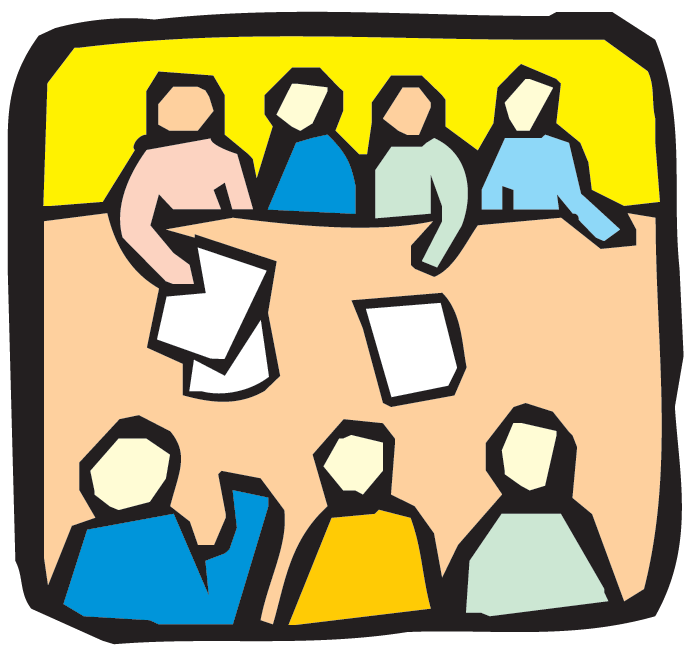  討論並寫下全球一體化的正面及負面影響。企業會財 必修部分—營商環境課題 C01：香港的營商環境—全球一體化對商業的影響	企業會財 必修部分—營商環境課題 C01：香港的營商環境—更多國際間的貿易合作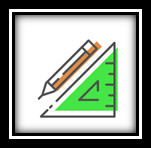 你必須： 按下列各項，瀏覽以下網頁，從而對兩個國際貿易組織，即世界貿易組織（世貿）及亞太經濟合作組織（亞太經合組織） 掌握基本概念： 是甚麼組織要實現甚麼目標做些甚麼（即組織的工作/功能）成員香港在該組織的參與完成學生工作紙第8-9頁及/或提供你的資料來源（如適用）；在下一課節分享你的研習所得。企業會財 必修部分—營商環境課題 C01：香港的營商環境—更多國際間的貿易合作企業會財 必修部分—營商環境課題 C01：香港的營商環境 —更多國際間的貿易合作	第一部分： 將每項描述與相關組織進行配對。第二部分：小測—選擇最適切的答案。以下哪一項不是世界貿易組織之工作／功能：設立基金，向成員國提供財政支援。制訂基本規則，讓成員國根據其規則，推行貿易政策。偏向發展中國家提供特別規定，幫助它們發展技術及基礎設施，以拓展貿易。提供機制以解決成員國間的貿易爭議。以下哪一項不是亞太經濟合作組織的工作／功能：它降低關税及非關税貿易及投資壁壘，從而提升收入及就業率，並促進經濟增長。它採取措施以減低區內進行營商之時間、成本及不確定性。它提升成員經濟體的技術水平，以促進貿易、投資及帶動經濟增長。它責成成員經濟體履行條約責任。以下哪一項最能描述香港在世貿的參與？處理各項經濟問題，例如經濟融合及成員國的貨幣供應量。改善成員國的物流服務及運輸網絡。 支持世貿執行多邊貿易體制。 防止成員國出現貿易赤字。以下哪一項是對香港參與亞太經合組織的最適切描述？ 為亞太區國家提供貿易談判平台。與區內成員經濟體建立緊密的經濟和貿易聯繫。為亞太區發展中國家提供低息貸款。促進亞太區國家之間的貨幣合作及確保金融穩定 。品牌             英文網頁               中文網頁你的参考來源（如適用）Uniqlohttps://www.fastretailing.com/eng/group/strategy/uniqlobusiness.html（只提供英文版本）Nikehttps://en.wikipedia.org/wiki/Nike,_Inc.https://zh.wikipedia.org/zh-hk/%E8%80%90%E5%85%8BIKEAhttps://en.wikipedia.org/wiki/IKEAhttps://zh.wikipedia.org/zh-hk/%E5%AE%9C%E5%AE%B6%E5%AE%B6%E5%B1%85IKEAhttps://www.hunker.com/13710050/where-is-ikea-furniture-manufactured（只提供英文版本）Applehttps://en.wikipedia.org/wiki/Apple_Inc.https://zh.wikipedia.org/zh-hk/%E8%98%8B%E6%9E%9C%E5%85%AC%E5%8F%B8品牌它們的總公司位於哪裏它們的分公司位於哪裏生產甚麼怎樣生產為誰生產在哪裏生產UniqloNikeIKEAApple就全球一體化對香港營商環境的影響，分享你的看法。             英文網頁	                             繁體中文網頁你的参考來源（如適用）世貿https://www.tid.gov.hk/english/ito/wto/index.html  https://www.tid.gov.hk/tc_chi/ito/wto/index.html 世貿https://www.wto.org/index.htm （只提供英文版本）亞太經合組織https://www.tid.gov.hk/english/ito/apec/index.html https://www.tid.gov.hk/tc_chi/ito/apec/index.html 亞太經合組織https://www.apec.org/            （只提供英文版本）關於組織                    世界貿易組織（世貿）亞太經濟合作組織（亞太經合組織）是甚麼組織要實現甚麼目標做些甚麼成員香港在該組織的參與(A)  處理全球國家之間貿易規則的唯一國際組織(F)  採用基於共識的決策程序，卻無法律約束力。(B)  相關協議涵蓋貨品、服務及知識產權。WTO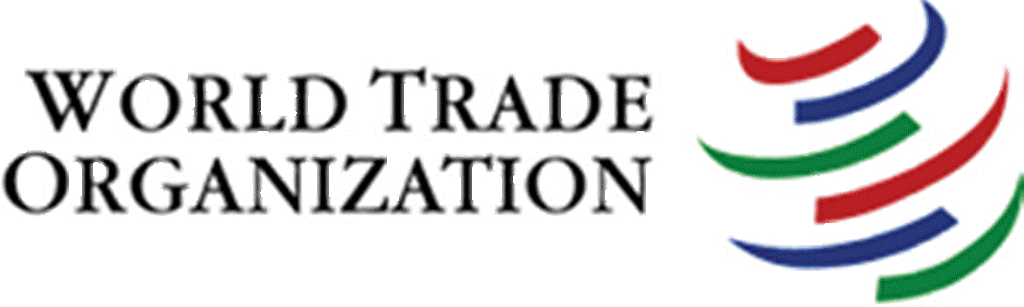 世界貿易組織(G)  沒有任何具約束力承諾或履行條約的義務，履行承諾屬自願性質。(C)  基於共識下作重要決策，決策具法律約束力。(H)  一個為環太平洋21個國家而設的論壇，以加強亞太區內的自由貿易及投資，但承諾不具約束力。(D)  支持亞太區的可持續經濟增長及促進區內的經濟合作。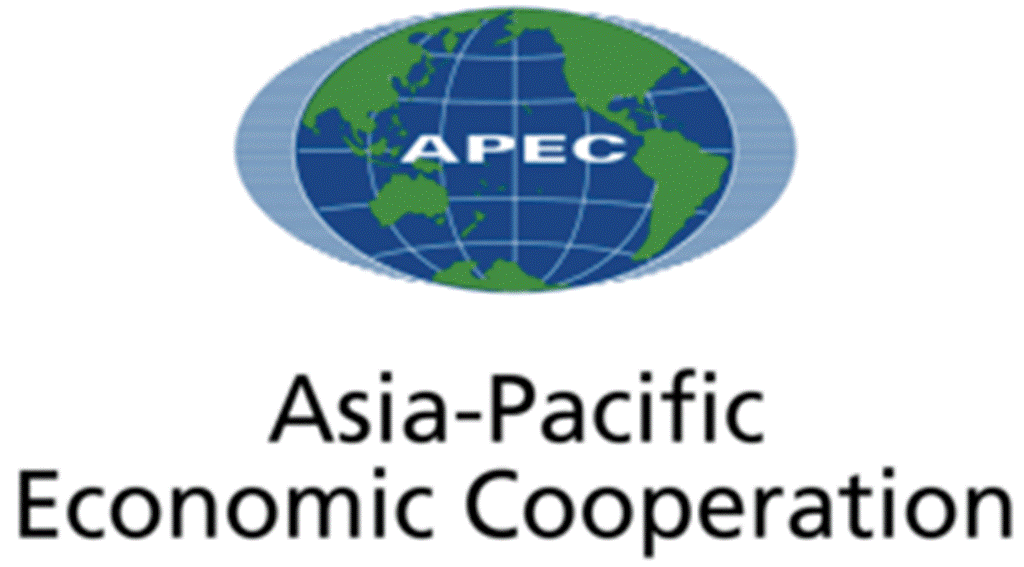 APEC亞太經濟合作組織(I)  透過談判及解決爭端機制，執行貿易規則。(E) 制訂貿易規則，盡可能以自由、暢順及可預計方式進行貿易。(J)  透過網上解決爭議框架及決議，協助全球企業，特別是中小微企業，解決企業間之跨境爭議。